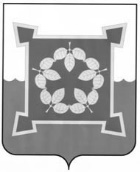 СОБРАНИЕ ДЕПУТАТОВ  ЧЕБАРКУЛЬСКОГО ГОРОДСКОГО ОКРУГА VI СОЗЫВАЧелябинской области	РЕШЕНИЕ 	от ______________№ _____ 						ПРОЕКТг. Чебаркуль	Рассмотрев представление Главы Чебаркульского городского округа 
"Об утверждении  в новой редакции Приложения к Положению об оплате труда депутатов, выборных должностных лиц Чебаркульского городского округа, осуществляющих свои полномочия на постоянной основе в новой редакции, утвержденному решением Собрания депутатов № 292 от 09.03.2017 г., в соответствии с Бюджетным кодексом Российской Федерации, Трудовым кодексом Российской Федерации, Федеральным законом «Об общих принципах организации местного самоуправления в Российской Федерации», руководствуясь статьей 50 Устава муниципального образования «Чебаркульский городской округ», Собрание депутатов Чебаркульского городского округа	РЕШАЕТ:1. Утвердить в новой редакции Приложение к Положению об оплате труда депутатов, выборных должностных лиц Чебаркульского городского округа, осуществляющих свои полномочия на постоянной основе в новой редакции, утвержденному решением Собрания депутатов № 292 от 09.03.2017 г. - "Размеры денежного вознаграждения и должностных окладов лиц, замещающих выборные муниципальные должности" (Приложение).2. Считать утратившим силу Приложение к Положению об оплате труда депутатов, выборных должностных лиц Чебаркульского городского округа, осуществляющих свои полномочия на постоянной основе в новой редакции, утвержденному решением Собрания депутатов № 350 от 02.08.2022 г. - "Размеры денежного вознаграждения и должностных окладов лиц, замещающих выборные муниципальные должности".3. Настоящее решение подлежит опубликованию (обнародованию) в установленном порядке и вступает в силу  с 01 января 2024 года.4. Контроль исполнения настоящего решения возложить на постоянную депутатскую комиссию по бюджетно-финансовой и экономической политике (председатель Н.С. Баландин).Председатель Собрания депутатовЧебаркульского  городского  округа			      Н.С. БаландинИсполняющий обязанности ГлавыЧебаркульского городского округа				         О.В. ЕрёминПриложениек Положению об оплате труда депутатов, выборных должностных лиц Чебаркульского городского округа,  осуществляющих свои полномочия на постоянной основе, утвержденным решением Собрания депутатов от ______________№ _____РАЗМЕРЫ ДЕНЕЖНОГО ВОЗНАГРАЖДЕНИЯ И ДОЛЖНОСТНЫХ ОКЛАДОВ ЛИЦ,ЗАМЕЩАЮЩИХ ВЫБОРНЫЕ МУНИЦИПАЛЬНЫЕ ДОЛЖНОСТИПримечание: денежное вознаграждение рассчитывается исходя из должностных окладов, указанных в скобках.Об утверждении в новой редакции Приложения к Положению об оплате труда депутатов, выборных должностных лиц Чебаркульского городского округа, осуществляющих свои полномочия на постоянной основеНаименование должности           Размер вознаграждения 
и должностного оклада (в рублях)Глава городского округа                         102 044 (в том числе должностной оклад в размере 17 562)Председатель Собрания депутатов городского округа                      81 458 (в том числе должностной оклад в размере 15 210)